У К Р А Ї Н АНОВООДЕСЬКА МІСЬКА РАДАНОВООДЕСЬКОГО РАЙОНУ МИКОЛАЇВСЬКОЇ ОБЛАСТІРІШЕННЯ № 20 березня 2020 року                                                    ХLVIІІ сесія  сьомого скликання            Керуючись пунктом 34 статті 26, Закону України «Про місцеве самоврядування в Україні», відповідно до статей 12, 118, 121 пункту 12  Розділу Х Земельного Кодексу України, розроблених та затверджених детальних планів території міста Нова Одеса в районі вулиць Степова, Селянська розглянувши заяву громадянки України щодо надання  у власність земельної  ділянки, міська радаВ И Р І Ш И Л А:1.Надати дозвіл громадянці України Назаренко Галині Олександрівні на розробку проєкту землеустрою щодо відведення земельної ділянки у власність для будівництва та обслуговування житлового будинку, господарських будівель та споруд по вулиці Степова, 16 а  в місті Нова Одеса із земель не наданих у власність чи користування в межах міста Нова Одеса, згідно розроблених та затверджених детальних планів територій міста Нова Одеса.2. Вищевказаній громадянці України в тримісячний термін  замовити в землевпорядній  організації розробку проєкту землеустрою щодо надання земельної   ділянки  у власність. Після розроблення та погодження   подати даний проєкт  на затвердження до міської ради.3. Строк дії дозволу на розроблення проєкту відведення земельної ділянки та вимог щодо її відведення становить один рік. 4. Контроль за виконанням цього рішення покласти на постійну комісію міської ради з питань комунальної власності, містобудування, земельних ресурсів та охорони навколишнього середовища.( Бітіньш)Міський голова                                                                  О.П.ПоляковЗгідно з оригіналомСекретар міської ради						О.П. Пустовойтенко05.03.2019 рокуПро надання дозволу на розробку проєкту землеустрою  щодо відведення земельної ділянки  у власність громадянці України  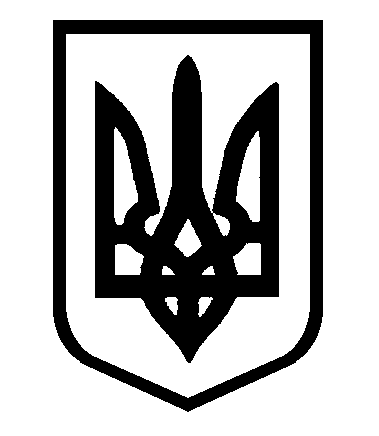 